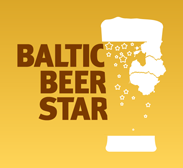 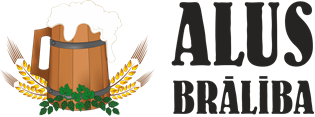 Starptautiskais alus festivāls LATVIABEERFEST 2017 un BALTIC BEER STARBaltijas valstu alus un iesala dzērienu zinātniski-praktiskā konference IELŪGUMS______________________________________________________________________________________________________________________________________________________________________________________________________________________________________________________________________________________________________________________________________________________________________________________________________________________________________________________________________________________________________________________________________________________________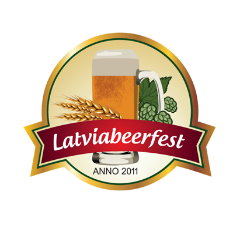 Konference un festivāla atklāšana 2017. gada 24. maijāVieta: RADISSON BLU LATVIJA, Zāle BETA 2 (Elizabetes iela 55) Konferences darba kārtība un ziņojumi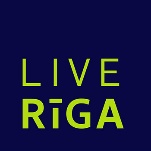 Konferenci un diskusijas vada Mārtiņš Andžs		9:00 - 10:00 	Reģistrācija, rīta Kafijas pauze10:00 - 10:05 	Kārlis Tomsons (Alus brālība).  Konferences atklāšana un uzruna.10:05 – 10:45	Baiba Šmite-Roķe, Valsts ieņēmumu dienests. Akcizēto preču aprites daļas vadītāja. Analītisks ziņojums: “Alus, iesala dzērienu un kvasa 2016. gada pārdošanas analīze un rekomendācijas darba uzlabošanā”.  10:45 – 11:25	Reinholds Pīrāgs, Reklāmas aģentūras DDB consulting stratēģis. Alus zīmols -  “craft” alus zīmolu straujā izaugsme Latvijā un pasaulē11:25 – 11:45	Jānis Rudzītis, Kustība Par Labu Alu (KUPLA) dibinātājs. Alus tendences pasaulē, ietekmējošie faktori, risinājumi.  Latvijas ceļš?11:45 – 12:30 Kafijas pauze12:30 – 12:50	Mg.oec. Jānis Pumpiņš, Latvijas Viesnīcu un Restorānu asociācija, Restorānu nodaļas vadītājs. Tirdzniecība “HORECA” grupā – vai gaidāmas izmaiņas? Vai alus spēs aizstāt vīnu?12:50 – 13:50 Dr.biol. Jānis Liepiņš. Latvijas Universitātes Mikrobioloģijas un Biotehnoloģijas institūta pētnieks  Tēma: Raugi. "Faktori, kas ietekmē raugu izdzīvotību alus darīšanas laikā"13:50 – 15:00  Mg.sc.ing. Gints Rotčenkovs. "SnapTest.LV"“Hygiena ATF” tehnoloģija kā palīgs atkārtojamas alus garšas un kvalitātes nodrošināšanai.Organoleptiskā degustācija – piecas alus garšas un aromātu defekti, to cēloņi.15:00 – 15:30 Diskusija, “Alus – Mūsu Nacionālais Produkts”, redzējums attīstība, tendences. 16:00 	Festivāla LATVIABEERFEST 2017 atklāšana un apskate16:45		Pieņemšana LATVIABEERFEST rīkotāju informatīvajā teltī: uzrunas, domu apmaiņa un diskusijasDalības maksa konferencē 20 eur/ persona (PVN ieskaitot), vietu skaits ierobežotsUZMANĪBU! Pilna laika studentiem uzrādot apliecību, reģistrējoties, dalība konferencē bez maksasReģistrācija un papildus informācija konference@latviabeerfest.lvKatrs konferences dalībnieks reģistrējoties un apmaksājot rēķinu, saņem caurlaidi, kas ļaus apmeklēt LATVIABEERFEST 2017 Vērmanes dārzā 24.-28. maijā, bez maksas.Būsim pateicīgi, ja pieteiksieties vai par ierašanos paziņosiet līdz 2017. gada 19. maijam“ALUS – MŪSU NACIONĀLAIS PRODUKTS”